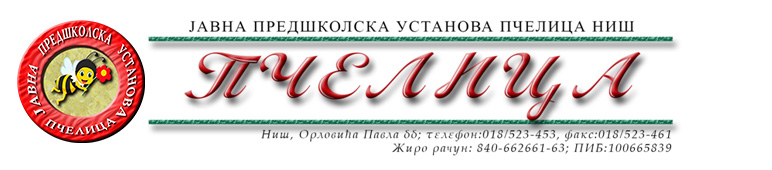 КОНКУРСНА ДОКУМЕНТАЦИЈА ЗА НАБАВКУ ДОБАРА БР.2.1.13.  КОСАЧИЦЕ ЗА ТРАВУОБРАЗАЦ ПОНУДЕ ЗА НАВАКУ ДОБАРА БР. 2.1.13. КОСАЧИЦЕ ЗА ТРАВУТЕХНИЧКА СПЕЦИФИКАЦИЈАНАПОМЕНА: Уз понуду доставити извод из каталога са траженим карактеристикама понуђене косилице.РОК ВАЖЕЊА ПОНУДЕ: _____________дана (не може бити краћи од 30 дана) од дана отварања понуда.РОК ИСПОРУКЕ ДОБАРА: _________ дана (не може бити дужи од 3 дана) од дана упућивања захтева за испоруком Наручиоца.ГАРАНТНИ РОК: ________ месеци (не може бити краћи од 24 месеца) од дана примопредаје добара.УСЛОВИ И НАЧИН ПЛАЋАЊА: У року од 45 (четрдесетпет) дана од дана пријема исправног рачуна (фактуре) са тачно наведеним називима и врстом пружених услуга.У Нишу,   ____.____.2024.године      			       		ПОНУЂАЧМ.П.        	_____________________                                                                                      		(потпис овлашћеног лица)Под пуном материјалном и кривичном одговорношћу, као заступник понуђача, дајем следећуИ З Ј А В УПонуђач  _______________________________________из ____________________, у поступку  набавке добара број 2.1.13. Косачице за траву, испуњава све услове дефинисане конкурсном документацијом за предметну  набавку и то:да је регистрован је код надлежног органа, односно уписан у одговарајући регистар;да он и његов законски заступник није осуђиван за неко од кривичних дела као члан организоване криминалне групе, да није осуђиван за кривична дела против привреде, кривична дела против животне средине, кривично дело примања или давања мита и кривично дело преваре;да није изречена мера забране обављања делатности на снази у време објаве/слања позива за доставу понуде;да је измирио доспеле порезе, доприносе и друге јавне дажбине у складу са прописима Републике Србије или стране државе када има седиште на њеној територији;да је поштовао обавезе које произлазе из важећих прописа о заштити на раду, запошљавању и условима рада, заштити животне средине и гарантује да је ималац права интелектуалне својине;ДА ЈЕ ПОНУЂАЧ ОВЛАШЋЕНИ СЕРВИСЕР КОСАЧИЦЕ КОЈУ НУДИ ЗА ТЕРИТОРИЈУ ГРАДА НИШАУЗ ПОНУДУ ОБАВЕЗНО ДОСТАВИТИ ПОТВРДУ/УГОВОР ПРОИЗВОЂАЧА/УВОЗНИКА  ПОНУЂЕНЕ КОСАЧИЦЕ ДА ЈЕ ПОНУЂАЧ ОВЛАШЋЕНИ СЕРВИСЕР  Понуђач овом Изјавом, под пуном материјалном и кривичном одговорношћу потврђује  да је понуду у поступку набавке добара број 2.1.13. Косачице за траву, поднео потпуно независно и без договора са другим понуђачима или заинтересованим лицима.У Нишу,   ____.____.2024.године      			       		ПОНУЂАЧМ.П.        	_____________________                                                                                      		(потпис овлашћеног лица)                                                                                                                                                                       Број понуде Назив понуђачаАдреса седишта понуђачаОсоба за контактОдговорна особа/потписник уговораКонтакт телефонТекући рачун и назив банкеМатични бројПИБЕлектронска поштаРедниброј                    Назив добараКоличинаЦена без ПДВ-а по ј.м.Укупна цена без ПДВ-а1.Моторне косилице следећих карактеристика:Запремина мотора: 201цм3Број обртаја у празном ходу: 2800о/мин;Мотор: 4-тактни, Honda (или еквивалнет) GCV*200Тип погона: самоходнаРезервоар горива: 1лРезервоар уља: 0,5лВисина кошења: 20-75ммПодешавање висине: централно (8 нивоа)Ширина кошења: 530ммПречник точка: предњи 178мм, задњи 254мм;Запремина сакупљача: 62лМарка и модел: _____________________________Дозвољено одступање од наведеног описа је могуће +-3%, али уз напомену да понуђени артикaл мора задржати све наведене техничке и механичке спецификације.17 ком2.Уље 4Т (0,6л)8 ком